T.C.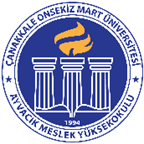 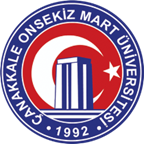 ÇANAKKALE ONSEKİZ MART ÜNİVERSİTESİAYVACIK MESLEK YÜKSEKOKULU2023–2024 EĞİTİM-ÖĞRETİM YILI GÜZ YARIYILIARA SINAV (VİZE) TAKVİMİT.C.ÇANAKKALE ONSEKİZ MART ÜNİVERSİTESİAYVACIK MESLEK YÜKSEKOKULU2023–2024 EĞİTİM-ÖĞRETİM YILI GÜZ YARIYILIARA SINAV (VİZE) TAKVİMİİŞLETME YÖNETİMİ I. SINIF İŞLETME YÖNETİMİ I. SINIF İŞLETME YÖNETİMİ I. SINIF İŞLETME YÖNETİMİ I. SINIF İŞLETME YÖNETİMİ I. SINIF İŞLETME YÖNETİMİ I. SINIF İŞLETME YÖNETİMİ I. SINIF İŞLETME YÖNETİMİ I. SINIF TARİH GÜN SAAT BÖLÜM SINIFDERSİN ADI ÖĞRETİM ELEMANI SINAV YERİ20.11.2023PAZARTESİ 10.00İŞLETME YÖNETİMİ1İŞ SAĞLIĞI VE GÜVENLİĞİÖĞR. EL. ERDİNÇ BALIK109-110 NOLU DERSLİK20.11.2023PAZARTESİ 13.00İŞLETME YÖNETİMİ1YABANCI DİL I (İNGİLİZCE)ÖĞR. GÖR. ŞÜKRAN ATAMAN108 NOLU DERSLİK21.11.2023SALI10.00İŞLETME YÖNETİMİ1KARİYER PLANLAMAÖĞR. GÖR ŞEYDA GÖKNUR108 NOLU DERSLİK21.11.2023SALI12.00İŞLETME YÖNETİMİ1GENEL MUHASEBEDR. ÖĞR. ÜYESİ MEHMET ÖKSÜZ107-108 NOLU DERSLİK22.11.2023ÇARŞAMBA10.00İŞLETME YÖNETİMİ1TÜRK DİLİ IÖĞR. GÖR. NURAN CEYHAN108 NOLU DERSLİK22.11.2023ÇARŞAMBA11.00İŞLETME YÖNETİMİ1ATATÜRK İLKELERİ VE İNK. TARİHİ IÖĞR. GÖR. VURAL BULUT108 NOLU DERSLİK22.11.2023ÇARŞAMBA12.00İŞLETME YÖNETİMİ1GENEL İŞLETMEDR. ÖĞR. ÜYESİ YASİN KARADENİZ104 NOLU DERSLİK23.11.2023PERŞEMBE10.00İŞLETME YÖNETİMİ1GİRİŞİMCİLİKÖĞR. GÖR. DR. AHMET İHSAN ŞAMDAN108 NOLU DERSLİK23.11.2023PERŞEMBE12.00İŞLETME YÖNETİMİ1TEMEL HUKUK ÖĞR. GÖR. ADNAN ŞİMŞEK107-108 NOLU DERSLİK24.11.2023CUMA10.00İŞLETME YÖNETİMİ1DARTDR. ÖĞR. ÜYESİ ENDER ALİ ULUÇ101-102 NOLU DERSLİK24.11.2023CUMA10.00İŞLETME YÖNETİMİ1KENT KÜLTÜRÜ VE SANATÖĞR. GÖR. MELEK MERYEM KARADOĞAN108-109-110 NOLU DERSLİK24.11.2023CUMA11.00İŞLETME YÖNETİMİ1ÇANAKKALE DEĞERLERİÖĞR. GÖR. ÖZLEM ATICI103-104-105 NOLU DERSLİK24.11.2023CUMA11.00İŞLETME YÖNETİMİ1SOSYAL MEDYA YÖNETİMİÖĞR. GÖR. HAMZA ÖNERZ-01-Z-09-106 NOLU DERSLİK24.11.2023CUMA12.00İŞLETME YÖNETİMİ1BESLENME VE SAĞLIKDR. ÖĞR. ÜYESİ HAŞİM KATRA107-111-112 NOLU DERSLİK24.11.2023CUMA12.00İŞLETME YÖNETİMİ1ÇAĞDAŞ DÜNYA TARİHİÖĞR. GÖR. VURAL BULUT201-202 NOLU DERSLİK24.11.2023CUMA14.00İŞLETME YÖNETİMİ1MATEMATİKÖĞR. GÖR. FATMA TOPUZ108 NOLU DERSLİK24.11.2023CUMA15.00İŞLETME YÖNETİMİ1TEMEL BİLGİ TEKNOLOJİLERİ DR. ÖĞR. ÜYESİ ENDER ALİ ULUÇBİLGİSAYAR LABORATUVARI (ÖDEV)İŞLETME YÖNETİMİ II. SINIF İŞLETME YÖNETİMİ II. SINIF İŞLETME YÖNETİMİ II. SINIF İŞLETME YÖNETİMİ II. SINIF İŞLETME YÖNETİMİ II. SINIF İŞLETME YÖNETİMİ II. SINIF İŞLETME YÖNETİMİ II. SINIF İŞLETME YÖNETİMİ II. SINIF TARİH GÜN SAAT BÖLÜM SINIFDERSİN ADI ÖĞRETİM ELEMANI SINAV YERİ20.11.2023PAZARTESİ15.00İŞLETME YÖNETİMİ2BİLGİSAYARLI MUHASEBEDR. ÖĞR. ÜYESİ MEHMET ÖKSÜZ107-108 NOLU DERSLİK21.11.2023SALI11:00İŞLETME YÖNETİMİ2YÖNETİM VE ORGANİZASYONÖĞR. GÖR. DR. AHMET İHSAN ŞAMDAN 107-108 NOLU DERSLİK21.11.2023SALI15.00İŞLETME YÖNETİMİ2KAMU MALİYESİDR. ÖĞR. ÜYESİ MEHMET ÖKSÜZ107-108 NOLU DERSLİK22.11.2023ÇARŞAMBA15.00İŞLETME YÖNETİMİ2MESLEKİ YABANCI DİL I (İNGİLİZCE)ÖĞR. GÖR. ŞÜKRAN ATAMAN107-108 NOLU DERSLİK22.11.2023ÇARŞAMBA16.00İŞLETME YÖNETİMİ2FİNANSAL YÖNETİMDR. ÖĞR. ÜYESİ YASİN KARADENİZ106 NOLU DERSLİK23.11.2023PERŞEMBE13.00İŞLETME YÖNETİMİ2MİKRO EKONOMİÖĞR. GÖR. ADNAN ŞİMŞEK107-108 NOLU DERSLİK24.11.2023CUMA10.00İŞLETME YÖNETİM2DARTDR. ÖĞR. ÜYESİ ENDER ALİ ULUÇ101-102 NOLU DERSLİK24.11.2023CUMA10.00İŞLETME YÖNETİM2KENT KÜLTÜRÜ VE SANATÖĞR. GÖR. MELEK MERYEM KARADOĞAN108-109-110 NOLU DERSLİK24.11.2023CUMA11.00İŞLETME YÖNETİM2ÇANAKKALE DEĞERLERİÖĞR. GÖR. ÖZLEM ATICI103-104-105 NOLU DERSLİK24.11.2023CUMA11.00İŞLETME YÖNETİM2SOSYAL MEDYA YÖNETİMİÖĞR. GÖR. HAMZA ÖNERZ-01-Z-09-106 NOLU DERSLİK24.11.2023CUMA15.00İŞLETME YÖNETİMİ 2ARAŞTIRMA YÖNTEM VE TEKNİKLERİ ÖĞR. GÖR. FATMA TOPUZ108 NOLU DERSLİK